2019级《电子商务》专业人才培养方案一、专业名称与代码：电子商务630801二、招生对象与学制：招生对象:普通高中毕业生、职专毕业生或具备同等学历学    制：三年三、专业定位     （一）职业面向本专业毕业生主要面向开展电子商务(跨境电商)、网络营销或提供电子商务服务的中小企业、以及提供电子政务、综合信息平台等服务的机关和事业单位等输送人才，毕业学生可从事电子商务项目运营、服务、管理等岗位；亦可从事电子商务技术管理工程师、电子商务技术服务工程师等岗位的工作；面向阿里巴巴、亚马逊、速卖通等跨境电商平台等大中型商务网站的网络信息员、客服工作人员、电子商务物流与配送人员；学生自主创业人员（如：开设网店等）。（二）岗位面向1、新媒体营销专员：主要负责电子商务平台的推广和商品销售，网站推广，产品营销等；利用B2B平台、企业网站、黄页、博客、论坛、微博、微信、贴吧、SNS社交网站、问答系统、百科网站等帮助企业实施营销推广活动。2、网络客服专员：主要负责与客户沟通协调，或者员工内部沟通协调，处理网络客户投诉，供应商资料管理，电商网站售前、售中、售后接受信息咨询，反馈，答疑等。3、商务专员：主要负责客服沟通与谈判、商业信息调查与分析、有关合同的签订与履约、产品销售与售后服务等。4、网站编辑与网店美工：负责客户需求分析、网站调研与分析，网站页面设计、美工设计等。5、网络营销专员或经理（如SEO专员、SEM专员、网站推广）6、网络营销顾问：负责企业产品和服务的推广销售，联系和发展客户； 　　 　　7、网站策划专员：熟悉电子商务网站运营与操作流程，对企业网站有比较深的理解，熟悉企业网站的功能，具备较强的中文功底和文字编辑能力。能够负责网站栏目策划、运营管理，从选题、策划、采编、到归纳进行客户需求分析，网站调研与分析，提出解决方案等。8、网站运营主管/经理 （学生毕业3年后）（1）电子商务主管：熟悉网络营销常用方法，负责电子商务全程运营管理的经验；能够制定网站短、中、长期发展计划、执行与监督； 　　（2）网站运营经理：负责整体网站及频道的运营、市场推广、广告与增值产品的经营与销售；能够完成网站运营团队的建设和管理，实现网站的战略目标、流量提升与盈利等。9、销售/客户经理（学生毕业3年后）负责制定电子商务类广告产品营销推广计划方案，全面了解行业产品特点特性，做到顾问式营销拓展，同时针对市场中重点的电子商务类广告主进行拓展，负责建立客户服务团队，研究电子商务类广告及效果广告产品发展方向、产品特点及特性等。（三）职业岗位、工作任务与核心能力表1 电子商务专业职业能力分析表四、人才培养目标与规格 （一）人才培养目标本专业培养与我国社会主义现代化建设要求相适应的，在德、智、体、美、劳等方面全面发展的，具有本专业综合职业能力的，在电子商务领域具有网络技术应用、电子商务网站规划与建设、网络营销策划、网上交易、数据库开发、网站设计、跨境电商等相关职业的应用型人才，能够进行电子商务网站的设计、制作、运行和维护等电子商务工作的高素质技能型人才。（二）培养规格综合素质和基本能力的要求①坚定拥护中国共产党领导和我国社会主议制度，在习近平新时代中国特色社会主义思想指引下，践行社会主义核心价值观，具有深厚的爱国情感和中华民族自豪感；②崇尚宪法、遵法守纪、崇德向善、诚实守信、敬畏生命、热爱劳动，履行道德准则和行为规范，具有社会责任感和社会参与意识；③具有质量意识、环保意识、安全意识、信息素养、工匠精神、创新思维、全球视野和市场洞察力；④勇于奋斗、乐观向上，具有自我管理能力、职业生涯规划的意识，有较强的集体意识和团队合作精神；⑤具有健康的体魄、心理和健全的人格，掌握基本运动知识和一两项运动技能，养成良好的健身与卫生习惯，良好的行为习惯；⑥具有一定的审美和人文素养，能够形成一两项艺术特长或爱好。职业理论和基础知识要求掌握从事网络营销、网上交易、跨境电子商务平台、网络客服、网店美工、网站编辑等工作所必需的专业知识；具有一定的数理与逻辑思维。具有良好的职业道德与职业操守；具备较强的组织观念和集体意识；有较强的执行能力及较高的工作效率及安全意识。具有健康的体魄和良好的身体素质；拥有积极的人生态度和良好的心理调试能力。职业技术应用能力的要求 了解商品知识和基本的相关法律知识；熟悉国际贸易流程（渠道，支付系统，物流配送，信用体系），掌握电子商务平台的操作及应用；掌握各种网络营销工具与方法的应用；具备网络调查与分析能力；掌握图形图像处理能力，掌握网页设计制作软件的使用；具备网站策划能力，以及数据库、服务器体系的构建与维护能力。掌握常用办公软件的应用；具有较强的人际交往能力、公共关系处理能力、语言表达和写作能力、劳动组织与专业协调能力；具有人员管理、时间管理、技术管理、流程管理等项目组织管理能力； 具有分析问题与解决问题的能力、应用知识能力；具有一定的创新意识、创新精神及创新能力；具备个人职业生涯规划的能力，具有独立学习和继续学习的能力，具备较强的决策能力，具备适应职业岗位变化的能力。（三） 职业资格证书                       表2 职业资格证书设置一览表五、课程体系的构建与运行（一）课程体系构建思路以电子商务专业核心岗位的工作任务为基础，兼顾相关岗位，进行分析、归并，构建以电子商务过程为导向的新课程体系。通过社会调研以及毕业生跟踪调查为依据, 广泛了解电商人员完成职业岗位实际工作任务所需要的知识、能力、素质要求，通过与企业专家的合作，确立以电商工作流程为导向, 以高职生就业岗位的典型工作任务为参照，按照项目教学理念，建立教、学、做相融合的一体化课程体系；强调按电商工作流程组织教学，以岗位流程性知识为主线确定各课程的学习情境；实现了课程体系设计由单一学科的完整性向学习过程和工作过程相结合的综合性转化；从整体上突出了以应用能力为目标，体现对电商岗位核心能力培养的思路。将整个课程体系分为公共基础课程模块、计算机类课程模块、经济管理类课程模块、商务活动类课程模块。通过公共基础课模块的教学，培养学生基本的人文素养和基础能力；通过计算机类课程模块，培养学生技术支撑能力；通过经济管理课程模块的教学，培养学生一般的经济管理和商务贸易能力；通过商务交流课程模块教学，培养学生较强的商务交流与沟通能力；通过第三年综合实践性模块化教学，培养学生突出的专业核心竞争能力，增强电子商务专业学生的就业力，提高电子商务专业学生的就业率。     电子商务是一个涉及面较广的专业，是信息流、资金流、物流“三流”的统一体，为了能培养出特色鲜明、技能突出，能很快胜任企业岗位的电子商务专业人才，我们在设计课程体系时，充分体现“理论够用”的原则，正确把握这个原则，必须妥善处理一个“度”的问题，第一是深度要适当，必须能够满足实际应用的需要；第二是广度要足够，应覆盖“电子商务岗位”必需的理论知识宽度。在课程内容的安排上,按照实际的工作任务、工作过程和工作情景,对内容相互关联的、具有综合可能条件的课程适当整合成一门课程，将知识、理论和方法融入项目任务中。优先安排理论与实践结合紧密的一体化课程；未经优化和重构的专业理论课程以必需为原则；体现学生个性发展以及扩大知识面方面的课程,采用讲座、选修等多种形式安排。把毕业设计与企业顶岗实习结合起来。图1 课程体系图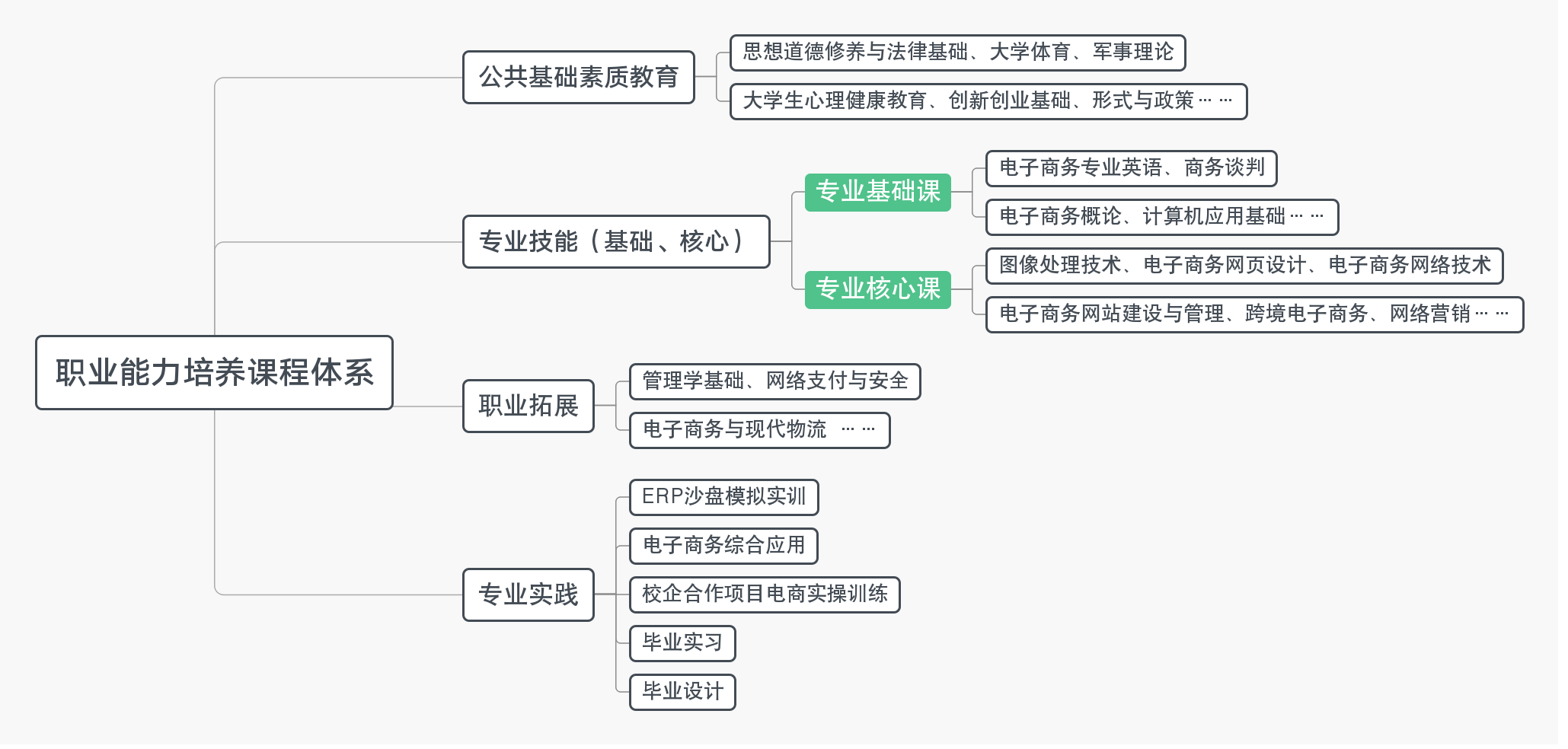 （二）专业核心课程分析（三）专业核心课程简介（只列专业核心课程6门）（三）教学计划与安排1、教学周数分配表表3   教学周数分配表2、课程结构及学分比例表  表4  电子商务专业课程结构及学分比例表表5    专业A、B、C课程学时情况一览表备注：1、A类：纯理论课；B类：实践+理论课；C类；纯实践课。      2、本表所填的课程课时情况指除文化通识课程（表4）外的所有课程课时。  3、教学进程表表6 电子商务专业课程设置及各个学期学时分配表（1）文化通识课程（2）专业课程注：作为毕业条件的职业资格证书，其相关课程应体现在专业课程教学计划中。（3）专业集中实践教学课程表7      专业实践教学安排一览表六、教学保障条件(一)师资队伍要建成一支专业教师和兼职教师组成的师德高尚、教育观念新、改革意识强、教学水平高、实践能力突出、专兼结合、“双师”结构合理的电子商务专业教学团队。教师的配备应适应“任务驱动、工学结合”的人才培养方案的教学模式，应满足专业课程中对知识、技能、态度三方面的要求。形成由骨干教师、专业教师和企业外聘教师组成的、“双师”教师达到50%以上的教学团队。1、队伍结构学生数与本专业专任教师数比例不高于 25:1，双师素质教师占专业教师比一般不低于 60%，专任教师队伍要考虑职称、年龄，形成合理的梯队结构。2、专任教师具有高校教师资格和本专业领域有关证书；有理想信念、有道德情操、有扎实学识、有仁爱之心；具有电子商务、管理科学与工程、工商管理、计算机科学技术等相关专业本科及以上学历；具有扎实的电子商务相关理论功底和实践能力；具有较强信息化教学能力，能够开展课程教学改革和科学研究；每5年累计不少于6个月的企业实践经历。3、专业带头人原则上应具有副高及以上职称，能够较好地把握国内外电子商务行业、专业发展，能广泛联系行业企业，了解行业企业对本专业人才的需求实际，教学设计、专业研究能力强，组织开展教科研工作能力强，在本区域或本领域具有一定的专业影响力。4、兼职教师主要从相关电商企业聘任，具备良好的思想政治素质、职业道德和工匠精神，具有扎实的专业知识和丰富的实际工作经验，能承担课程与实训教学、实习指导等专业教学任务，优先聘任江苏省高职院校类产业教授及技能大师。（二）教学设施1、专业教室基本条件一般配备黑（白）板、多媒体计算机、投影设备、音响设备，互联网接入或 WiFi 环境，并具有网络安全防护措施。安装应急照明装置并保持良好状态，符合紧急疏散要求、标志明显、保持逃生通道畅通无阻。2、实践教学条件专业实践教学条件主要包括校内外实践教学条件、实训基地情况以及实践教学软件。基于一线电子商务人才培养的目标定位，校企共建仿真型校内实训基地，为学生开展业务实训、顶岗实习提供基本教学条件。 （1）在校内实训基地建设方面，应建立理实一体化的校内实训室，如：商务数据分析与应用实训室（共享）；跨境电子商务实训室；OTO校园移动商务与创业实训室；智慧商业实训室; 商品拍摄与采编实训室;移动商务实训室; 电子商务客户服务实训室等等。这些实验室建立网络教学平台，能够通过现代信息技术手段开展教学。实训室应配备服务器，投影仪、计算机配备教学多媒体终端、白板、计算机, 安装 Photoshop 、Illustrator 、Dreamweaver、Flash、CorelDRAW 等软件；网络接入或 WiFi 环境；、可视化展示平台、移动APP开发平台、沙盘对战平台, 安装有跨境店铺开设与装修实训系统、跨境客户服务实训系统、跨境物流实训系统、跨境电商平台应用与实操系统、数据精准营销实战系统等实训教学软件等等；为学生提供一个身临其境 的电子商务实训操作平台，满足学生电子商务岗位项目业务内容的教学与实训需要，提高学生业务岗位的适应能力；为电子商务从业人员业务培训提供服务，推动项目教学内容与教学方法改革；以便能够实现对学生电子商务方面的职业能力培养和训练。（2）为了学生能够更好的掌握跨境电商实践操作以及在省级和国家级举办的电子商务竞赛中取得好成绩，实训室还应配备中教畅享(北京)科技有限公司开的跨境电子商务平台实训系统，该软件系统对当下四大主流跨境电商平台：速卖通（AliExpress）、亚马逊（Amazon）、敦煌（DHGate）、wish进行模拟，通过实训与竞赛两种模式还原真实平台的后台操作以及前台展示，让学生熟悉平台操作，从而真正掌握跨境电商知识。（3）为了对接“1+X”高职院校职业技能等级证书制度，要求学生参福建省职业技能鉴定指导中心举办的电子商务专项能力鉴定考试。为提高（保障）学生考试通过率，实训室还要配备福建华众互联网科技有限公司开发的两套模拟系统：“跨境电商职业能力认证”模拟系统和“电商专项认证职业技能鉴定”模拟系统，这两套软件除用于学生考前模拟操作练习之外，亦可用于跨境电商课程的日常实践教学。（4）具有稳定的校外实训基地，积极与各类电子商务企业开展产学合作，用于满足学生工学结合、顶岗实习等教学活动的开展。根据专业教学的需要，在不同的时间段安排学生开展专业课程工学结合教学组织形式，进行认知实习、专业实习、实训及顶岗实习等各项工作，全面提高学生实际操作能力和水平。（三）教学资源1、教材选用基本要求按照国家规定选用优质教材，禁止不合格的教材进入课堂。建立由专业教师、行业专家和教研人员等参与的教材选用机构，完善教材选用制度，经过规范程序择优选用教材。2、图书文献配备基本要求图书文献配备能满足人才培养、专业建设、教科研等工作的需要， 方便师生查询、借阅。专业类图书文献主要包括：有关电子商务技术、方法、思维以及实务操作类图书，经济、管理、营销和文化类文献等。3、数字教学资源配置基本要求建设、配备与本专业有关的音视频素材、教学课件、数字化教学案例库、虚拟仿真软件、数字教材等专业教学资源库，包括国家职业教育移动商务专业教学资源库、“一带一路”贸易文化传承与创新资源库（备选）、国家级精品在线开放课程（商务数据分析与应用、移动商务推广）、省级在线开放课程（商务数据分析与应用、移动商务推广、移动商务视觉设计）、校级在线开放课程等资源，种类丰富、形式多样、使用便捷、动态更新、满足教学。（四）教学管理加强教学管理，从严治教、规范管理，制定行之有效的规章制度，从招生、培养、指导学生就业、生产实践等各个环节上加强管理和质量监控。校外实践教学管理制度的核心应该是在建立良好的校企合作机制上，对学生在企业实习实训期间的管理制度，这是教学管理制度的重点，也是教学管理的难点。这种教学管理从理念上是将企业作为教育主体之一纳入高职教育建制之中；从行动上是企业直接参与了高职教育，本身就带着浓厚的企业色彩；从标志上是高职院校与企业真正成了一个互利互惠的利益体，从而建立长效质量监控机制。七、成绩考核与毕业（一）学生成绩考核评价建议课程考核采用过程考核和目标考核相结合的评价方法。过程考核主要在教学过程中对学生的学习态度、操作能力、各类作业情况进行的评价；目标考核是在教学模块结束时,对学生在知识和技能的整体掌握情况的评价。注重对学生进行过程考核，积极与行业企业合作，参照相关的职业资格标准，将理论、实践教学有机结合，采用我国职业技能鉴定的方法进行技能鉴定结合实际工作能力表现的综合评定方法，将职业资格标准融入课程，形成理论知识学习与基本技能实训为岗位能力服务的理念。结合课堂提问、现场操作、课后作业、模块考核等手段, 构建“多形式、多项目”的课程考核标准，加强实践环节的考核,并注重平时采分。强调理论与实践一体化评价,注重引导学生进行学习方式的改变，在做的过程中学。公共基础课、专业基础课、专业课、专业拓展课、专业选修课等课程以实现课程标准规定的教学目标、教学内容和要求为依据，理论考核重点考核基础知识，实践考核重点考核动手能力和实践中分析问题、解决问题能力及创新能力，对在学习和应用上有创新的学生应予特别鼓励。将学习过程和学习结果结合起来进行课程评价，更公平地评价学生学习的效果。也使学生更注重学习过程，提高了学生学习兴趣。作为任务驱动型的项目课程，强调“教—学—做”一体的师生互动模式。将课程教学过程中的提问、训练等表现纳入进行综合评价。强调目标评价、理论与实践一体化评价，引导学生改变死记硬背的学习方式，寻求解决问题的多种答案，防止简单统一标准的机械思维。执行以赛代考、以证代考制度。（二）毕业条件表8   三年制学生毕业条件一览表继续专业学习深造建议1、专升本计划 学生应确立终身教学理念，高等职业教学阶段学业完成后可通过应用本科教育对口继续深造。本专业毕业后，可参加普通高校专升本、成人继续教育专升本等选拔考试，合格者学习一至两年获本科毕业证书。 2、自考、函授本科 本专业学生在校期间可以同时参加学院与相关本科院校联合开办的“本科自考衔接高职教育”学习，也可以在毕业后进入函授本科学习。在本专业学习的基础知识，也可为将来其他各种形式的继续教育奠定良好的基础。 其他编制说明1、考证级等级考试：计算机必须取得大学计算机一级等级证书，并以等级证书作为该科成绩合格条件。2、执行双证书制度，取得相应职业技能证书的，该门课程成绩按学院“以证代考”等有关规定执行。3、参加各级职业技能竞赛获奖的相关课程成绩按学院“以赛代考”的有关规定执行。序号就业岗位主要工作任务职业岗位能力职业岗位能力序号就业岗位主要工作任务要求阶次1电子商务网站运营网站定位；栏目策划；网页设计；产品推广；单据制作；信息采编；1、市场调查能力2、数据分析能力3、报告写作能力4、熟悉文字、图片处理软件5、熟悉网页设计软件6、表达沟通能力7、熟悉网络政策与法规技术人员2网络营销网络客服客户咨询问题回答；根据规则处理客户投诉/举报；客服数据整理分析；1、熟悉企业的各个功能以及详细业务流程，对新功能及时跟进；2、从本企业客户角度出发，制定并随时更新可能的FAQ；3、能以正确的态度以及心态来对待各种客户投诉/举报，第一时间给出正确的应对措施；4、制作客户信息列表，及填写各基本数据；5、能根据自己直接接触客户的经验与所获取的信息及数据，及时发现本企业管理或生产中的潜在问题及危险，或是新的机会；管理人员3电子商务项目经理、企业电子商务系统设计与开发人员主要负责企业电子商务项目开发、企业电子商务系统设计与开发；1、电子商务企业项目完成；2、企业电子商务网站开发与建设；管理人员技术人员职业资格证书名称发证机关是否作为毕业条件学分取得条件相关联课程或实训项目考证时间电子商务电商运营推广（电商运营方向、跨境电子商务方向、客服方向）人力资源和社会保障部是取得相应的职业资格证计算机与网络相关课程、电子商务概论、跨境电子商务、网络营销、电子商务运营与管理。第四学期计算机信息高新技术考试因特网应用高级模块福建省职业技能鉴定指导中心否取得相应的职业资格证电子商务网络技术第三学期职业岗位能力要求课程名称网站策划/网络编辑熟悉电子商务网站运营与操作流程，了解电子商务的发展方向；对企业网站有比较深的理解，熟悉企业网站的功能要求；有较强的中文功底和文字编辑能力，具有一定的网站栏目策划、运营管理知识；具有较强的选题、策划、采编能力、归纳能力；熟悉计算机操作，掌握基本网络技术知识。另外，除掌握网站美工的技能外，熟练使用Dreamweaver，Fireworks，Flash等网页设计工具，具有DIV+CSS页面布局能力，能够承担种类网站页面设计；了解网站程序实现原理，有与程序员配合的经验；对网站建设有一定的经验，具有沟通、合作精神，有创造力。《电子商务技术》《电子商务网页设计》《图像处理技术》跨境电商熟悉跨境电商的各个平台（wish、Amazon、eBay、速卖通）及电商的国际站后台操作，（如：能够独立负责阿里巴巴国际站店铺推广，并对推广效果进行跟踪、评估，给出切实可行的改进方案）懂得电商运营，能够了解电商网络销售平台规则，能对关键字进行针对性的捕捉及优化，提高产品曝光率及排名；通过平台的优化运营，提升公司网站的询盘数量及质量。《跨境电子商务》网络营销专员熟练掌握网络营销的基本知识，包括计网络营销的基本概念、网络营销的特点、网络营销工具、网络营销方法与手段等。了解网络营销在电子商务环境下的应用及其发展趋势。使学生具有较强的网络营销能力。《网络营销》SEO优化深入了解百度、Google、yahoo等搜索引擎的工作原理，熟悉这些搜索引擎的排名机制和优化原则；对google、百度排名算法有一定的了解。能够对网站进行整体优化，挑选出合适的关键词；对网站的关键词进行合理的布局，使之符合优化的要求；分析竞争对手的情况；分析竞争对手的关键词排名，每天的文章更新量，外链的发布情况等，然后制定出应对方案；挖掘具有流量的长尾关键词，然后制定出合理的优化方案，使网站的流量能够稳定持续的增加。《SEO搜索引擎优化》课程名称图像处理技术图像处理技术图像处理技术开课学期第 二 学期总学时64总学分4理论  30 课时，实践  34  课时理论  30 课时，实践  34  课时教学目标：     培养学生能够达到熟练操作图像处理作的方法与灵活运用设计创作的基本要求，发展学生的智力，即查阅、动手、审美、思维和想象能力，使学生掌握Photoshop 的使用方法及技巧，帮助学生形成独特的思维理，从而达到专业学习的基本要求和满足市场与社会发展的需求。教学目标：     培养学生能够达到熟练操作图像处理作的方法与灵活运用设计创作的基本要求，发展学生的智力，即查阅、动手、审美、思维和想象能力，使学生掌握Photoshop 的使用方法及技巧，帮助学生形成独特的思维理，从而达到专业学习的基本要求和满足市场与社会发展的需求。教学目标：     培养学生能够达到熟练操作图像处理作的方法与灵活运用设计创作的基本要求，发展学生的智力，即查阅、动手、审美、思维和想象能力，使学生掌握Photoshop 的使用方法及技巧，帮助学生形成独特的思维理，从而达到专业学习的基本要求和满足市场与社会发展的需求。教学目标：     培养学生能够达到熟练操作图像处理作的方法与灵活运用设计创作的基本要求，发展学生的智力，即查阅、动手、审美、思维和想象能力，使学生掌握Photoshop 的使用方法及技巧，帮助学生形成独特的思维理，从而达到专业学习的基本要求和满足市场与社会发展的需求。教学目标：     培养学生能够达到熟练操作图像处理作的方法与灵活运用设计创作的基本要求，发展学生的智力，即查阅、动手、审美、思维和想象能力，使学生掌握Photoshop 的使用方法及技巧，帮助学生形成独特的思维理，从而达到专业学习的基本要求和满足市场与社会发展的需求。教学目标：     培养学生能够达到熟练操作图像处理作的方法与灵活运用设计创作的基本要求，发展学生的智力，即查阅、动手、审美、思维和想象能力，使学生掌握Photoshop 的使用方法及技巧，帮助学生形成独特的思维理，从而达到专业学习的基本要求和满足市场与社会发展的需求。教学内容：培养学生标志的绘制、卡片的设计、海报制作、室内平面图的制作，广告制作等技能，达到“会、熟、快、美”岗位要求；培养学生创新思维能力和健康的审美意识，按时交付作品的时间观念和团队合作精神，为其成长为一名合格的平面设计人员奠定良好的基。教学内容：培养学生标志的绘制、卡片的设计、海报制作、室内平面图的制作，广告制作等技能，达到“会、熟、快、美”岗位要求；培养学生创新思维能力和健康的审美意识，按时交付作品的时间观念和团队合作精神，为其成长为一名合格的平面设计人员奠定良好的基。教学内容：培养学生标志的绘制、卡片的设计、海报制作、室内平面图的制作，广告制作等技能，达到“会、熟、快、美”岗位要求；培养学生创新思维能力和健康的审美意识，按时交付作品的时间观念和团队合作精神，为其成长为一名合格的平面设计人员奠定良好的基。教学内容：培养学生标志的绘制、卡片的设计、海报制作、室内平面图的制作，广告制作等技能，达到“会、熟、快、美”岗位要求；培养学生创新思维能力和健康的审美意识，按时交付作品的时间观念和团队合作精神，为其成长为一名合格的平面设计人员奠定良好的基。教学内容：培养学生标志的绘制、卡片的设计、海报制作、室内平面图的制作，广告制作等技能，达到“会、熟、快、美”岗位要求；培养学生创新思维能力和健康的审美意识，按时交付作品的时间观念和团队合作精神，为其成长为一名合格的平面设计人员奠定良好的基。教学内容：培养学生标志的绘制、卡片的设计、海报制作、室内平面图的制作，广告制作等技能，达到“会、熟、快、美”岗位要求；培养学生创新思维能力和健康的审美意识，按时交付作品的时间观念和团队合作精神，为其成长为一名合格的平面设计人员奠定良好的基。实训项目或内容：     要求学生掌握图像的编辑与修饰、图层的编辑与应用、通道和蒙版的应用、路径的使用和Actions自动化处理、滤镜的使用及网络动画功能的应用等。实训项目或内容：     要求学生掌握图像的编辑与修饰、图层的编辑与应用、通道和蒙版的应用、路径的使用和Actions自动化处理、滤镜的使用及网络动画功能的应用等。实训项目或内容：     要求学生掌握图像的编辑与修饰、图层的编辑与应用、通道和蒙版的应用、路径的使用和Actions自动化处理、滤镜的使用及网络动画功能的应用等。实训项目或内容：     要求学生掌握图像的编辑与修饰、图层的编辑与应用、通道和蒙版的应用、路径的使用和Actions自动化处理、滤镜的使用及网络动画功能的应用等。实训项目或内容：     要求学生掌握图像的编辑与修饰、图层的编辑与应用、通道和蒙版的应用、路径的使用和Actions自动化处理、滤镜的使用及网络动画功能的应用等。实训项目或内容：     要求学生掌握图像的编辑与修饰、图层的编辑与应用、通道和蒙版的应用、路径的使用和Actions自动化处理、滤镜的使用及网络动画功能的应用等。教学方法建议：    以实践性教学为主、模块化教学、全多媒体机房教学、案例化教学、相关课程辅助教学。教学方法建议：    以实践性教学为主、模块化教学、全多媒体机房教学、案例化教学、相关课程辅助教学。教学方法建议：    以实践性教学为主、模块化教学、全多媒体机房教学、案例化教学、相关课程辅助教学。教学方法建议：    以实践性教学为主、模块化教学、全多媒体机房教学、案例化教学、相关课程辅助教学。教学方法建议：    以实践性教学为主、模块化教学、全多媒体机房教学、案例化教学、相关课程辅助教学。教学方法建议：    以实践性教学为主、模块化教学、全多媒体机房教学、案例化教学、相关课程辅助教学。考核评价要求：     本门课程旨在考核学生对本课程系统的理论知识和实践动手能力的的掌握程度，包括工具、命令、快捷键的使用方法和技巧，图层的概念及应用，以及选区、路径、蒙版和通道四大核心技术的应用技术和技巧。考核评价要求：     本门课程旨在考核学生对本课程系统的理论知识和实践动手能力的的掌握程度，包括工具、命令、快捷键的使用方法和技巧，图层的概念及应用，以及选区、路径、蒙版和通道四大核心技术的应用技术和技巧。考核评价要求：     本门课程旨在考核学生对本课程系统的理论知识和实践动手能力的的掌握程度，包括工具、命令、快捷键的使用方法和技巧，图层的概念及应用，以及选区、路径、蒙版和通道四大核心技术的应用技术和技巧。考核评价要求：     本门课程旨在考核学生对本课程系统的理论知识和实践动手能力的的掌握程度，包括工具、命令、快捷键的使用方法和技巧，图层的概念及应用，以及选区、路径、蒙版和通道四大核心技术的应用技术和技巧。考核评价要求：     本门课程旨在考核学生对本课程系统的理论知识和实践动手能力的的掌握程度，包括工具、命令、快捷键的使用方法和技巧，图层的概念及应用，以及选区、路径、蒙版和通道四大核心技术的应用技术和技巧。考核评价要求：     本门课程旨在考核学生对本课程系统的理论知识和实践动手能力的的掌握程度，包括工具、命令、快捷键的使用方法和技巧，图层的概念及应用，以及选区、路径、蒙版和通道四大核心技术的应用技术和技巧。课程名称电子商务网页设计电子商务网页设计电子商务网页设计开课学期第 二 学期总学时64总学分4理论  36 课时，实践  28  课时理论  36 课时，实践  28  课时教学目标：通过本课程的学习，使学生掌握运用Dreamweaver进行网站的导入、规划、管理、发布的相关技术及网页制作的操作技能；能熟练运用HTML中的文字、链接、列表、表格、表单、图像、多媒体、框架元素标志及属性设计出多窗口网页、动态网页；掌握HTML超文本标记语言的语法知识，HTML中VbScript程序的嵌入方法，对象的概念及使用ASP语言来进行开发、维护、管理和设置WEB应用程序；能独立设计小型WEB程序。教学目标：通过本课程的学习，使学生掌握运用Dreamweaver进行网站的导入、规划、管理、发布的相关技术及网页制作的操作技能；能熟练运用HTML中的文字、链接、列表、表格、表单、图像、多媒体、框架元素标志及属性设计出多窗口网页、动态网页；掌握HTML超文本标记语言的语法知识，HTML中VbScript程序的嵌入方法，对象的概念及使用ASP语言来进行开发、维护、管理和设置WEB应用程序；能独立设计小型WEB程序。教学目标：通过本课程的学习，使学生掌握运用Dreamweaver进行网站的导入、规划、管理、发布的相关技术及网页制作的操作技能；能熟练运用HTML中的文字、链接、列表、表格、表单、图像、多媒体、框架元素标志及属性设计出多窗口网页、动态网页；掌握HTML超文本标记语言的语法知识，HTML中VbScript程序的嵌入方法，对象的概念及使用ASP语言来进行开发、维护、管理和设置WEB应用程序；能独立设计小型WEB程序。教学目标：通过本课程的学习，使学生掌握运用Dreamweaver进行网站的导入、规划、管理、发布的相关技术及网页制作的操作技能；能熟练运用HTML中的文字、链接、列表、表格、表单、图像、多媒体、框架元素标志及属性设计出多窗口网页、动态网页；掌握HTML超文本标记语言的语法知识，HTML中VbScript程序的嵌入方法，对象的概念及使用ASP语言来进行开发、维护、管理和设置WEB应用程序；能独立设计小型WEB程序。教学目标：通过本课程的学习，使学生掌握运用Dreamweaver进行网站的导入、规划、管理、发布的相关技术及网页制作的操作技能；能熟练运用HTML中的文字、链接、列表、表格、表单、图像、多媒体、框架元素标志及属性设计出多窗口网页、动态网页；掌握HTML超文本标记语言的语法知识，HTML中VbScript程序的嵌入方法，对象的概念及使用ASP语言来进行开发、维护、管理和设置WEB应用程序；能独立设计小型WEB程序。教学目标：通过本课程的学习，使学生掌握运用Dreamweaver进行网站的导入、规划、管理、发布的相关技术及网页制作的操作技能；能熟练运用HTML中的文字、链接、列表、表格、表单、图像、多媒体、框架元素标志及属性设计出多窗口网页、动态网页；掌握HTML超文本标记语言的语法知识，HTML中VbScript程序的嵌入方法，对象的概念及使用ASP语言来进行开发、维护、管理和设置WEB应用程序；能独立设计小型WEB程序。教学内容：1.基本理论：主要介绍网页设计基础知识，了解色彩基础知识，能够利用配色方案搭配出千变万化的设计，了解网站的风格及创意，网页中颜色，标志字体的搭配，培养网站整体规划的能力，通过网络互动公司的项目流程，掌握网站规划、网页界面、网页实施、交互设计、程序开发等多种相关工作的规范和知识，掌握基本工作流程。2.操作技能：运用 HTML语言；利用Dreamweaver软件进行网站的创建、网页的布局、网页的编辑；利用Fireworks软件设计网页界面，利用Flash设计网页动画特效，能够对企业项目进行策划、建设、维护和管理，能独立设计商务网站，并且通过学习可以获得了从事网页编辑、网站策划、网络美工创作、动漫设计、网站程序开发、信息编辑、网络广告设计等。教学内容：1.基本理论：主要介绍网页设计基础知识，了解色彩基础知识，能够利用配色方案搭配出千变万化的设计，了解网站的风格及创意，网页中颜色，标志字体的搭配，培养网站整体规划的能力，通过网络互动公司的项目流程，掌握网站规划、网页界面、网页实施、交互设计、程序开发等多种相关工作的规范和知识，掌握基本工作流程。2.操作技能：运用 HTML语言；利用Dreamweaver软件进行网站的创建、网页的布局、网页的编辑；利用Fireworks软件设计网页界面，利用Flash设计网页动画特效，能够对企业项目进行策划、建设、维护和管理，能独立设计商务网站，并且通过学习可以获得了从事网页编辑、网站策划、网络美工创作、动漫设计、网站程序开发、信息编辑、网络广告设计等。教学内容：1.基本理论：主要介绍网页设计基础知识，了解色彩基础知识，能够利用配色方案搭配出千变万化的设计，了解网站的风格及创意，网页中颜色，标志字体的搭配，培养网站整体规划的能力，通过网络互动公司的项目流程，掌握网站规划、网页界面、网页实施、交互设计、程序开发等多种相关工作的规范和知识，掌握基本工作流程。2.操作技能：运用 HTML语言；利用Dreamweaver软件进行网站的创建、网页的布局、网页的编辑；利用Fireworks软件设计网页界面，利用Flash设计网页动画特效，能够对企业项目进行策划、建设、维护和管理，能独立设计商务网站，并且通过学习可以获得了从事网页编辑、网站策划、网络美工创作、动漫设计、网站程序开发、信息编辑、网络广告设计等。教学内容：1.基本理论：主要介绍网页设计基础知识，了解色彩基础知识，能够利用配色方案搭配出千变万化的设计，了解网站的风格及创意，网页中颜色，标志字体的搭配，培养网站整体规划的能力，通过网络互动公司的项目流程，掌握网站规划、网页界面、网页实施、交互设计、程序开发等多种相关工作的规范和知识，掌握基本工作流程。2.操作技能：运用 HTML语言；利用Dreamweaver软件进行网站的创建、网页的布局、网页的编辑；利用Fireworks软件设计网页界面，利用Flash设计网页动画特效，能够对企业项目进行策划、建设、维护和管理，能独立设计商务网站，并且通过学习可以获得了从事网页编辑、网站策划、网络美工创作、动漫设计、网站程序开发、信息编辑、网络广告设计等。教学内容：1.基本理论：主要介绍网页设计基础知识，了解色彩基础知识，能够利用配色方案搭配出千变万化的设计，了解网站的风格及创意，网页中颜色，标志字体的搭配，培养网站整体规划的能力，通过网络互动公司的项目流程，掌握网站规划、网页界面、网页实施、交互设计、程序开发等多种相关工作的规范和知识，掌握基本工作流程。2.操作技能：运用 HTML语言；利用Dreamweaver软件进行网站的创建、网页的布局、网页的编辑；利用Fireworks软件设计网页界面，利用Flash设计网页动画特效，能够对企业项目进行策划、建设、维护和管理，能独立设计商务网站，并且通过学习可以获得了从事网页编辑、网站策划、网络美工创作、动漫设计、网站程序开发、信息编辑、网络广告设计等。教学内容：1.基本理论：主要介绍网页设计基础知识，了解色彩基础知识，能够利用配色方案搭配出千变万化的设计，了解网站的风格及创意，网页中颜色，标志字体的搭配，培养网站整体规划的能力，通过网络互动公司的项目流程，掌握网站规划、网页界面、网页实施、交互设计、程序开发等多种相关工作的规范和知识，掌握基本工作流程。2.操作技能：运用 HTML语言；利用Dreamweaver软件进行网站的创建、网页的布局、网页的编辑；利用Fireworks软件设计网页界面，利用Flash设计网页动画特效，能够对企业项目进行策划、建设、维护和管理，能独立设计商务网站，并且通过学习可以获得了从事网页编辑、网站策划、网络美工创作、动漫设计、网站程序开发、信息编辑、网络广告设计等。实训项目或内容：要求学生能熟练运用 HTML语言；利用Dreamweaver软件进行网站的创建、网页的布局、网页的编辑；利用Fireworks软件设计网页界面，利用Flash设计网页动画特效，能够对企业项目进行策划、建设、维护和管理，能独立设计商务网站，并且通过学习可以获得了从事网页编辑、网站策划、网络美工创作、动漫设计、网站程序开发、信息编辑、网络广告设计等工作的相应技能。实训项目或内容：要求学生能熟练运用 HTML语言；利用Dreamweaver软件进行网站的创建、网页的布局、网页的编辑；利用Fireworks软件设计网页界面，利用Flash设计网页动画特效，能够对企业项目进行策划、建设、维护和管理，能独立设计商务网站，并且通过学习可以获得了从事网页编辑、网站策划、网络美工创作、动漫设计、网站程序开发、信息编辑、网络广告设计等工作的相应技能。实训项目或内容：要求学生能熟练运用 HTML语言；利用Dreamweaver软件进行网站的创建、网页的布局、网页的编辑；利用Fireworks软件设计网页界面，利用Flash设计网页动画特效，能够对企业项目进行策划、建设、维护和管理，能独立设计商务网站，并且通过学习可以获得了从事网页编辑、网站策划、网络美工创作、动漫设计、网站程序开发、信息编辑、网络广告设计等工作的相应技能。实训项目或内容：要求学生能熟练运用 HTML语言；利用Dreamweaver软件进行网站的创建、网页的布局、网页的编辑；利用Fireworks软件设计网页界面，利用Flash设计网页动画特效，能够对企业项目进行策划、建设、维护和管理，能独立设计商务网站，并且通过学习可以获得了从事网页编辑、网站策划、网络美工创作、动漫设计、网站程序开发、信息编辑、网络广告设计等工作的相应技能。实训项目或内容：要求学生能熟练运用 HTML语言；利用Dreamweaver软件进行网站的创建、网页的布局、网页的编辑；利用Fireworks软件设计网页界面，利用Flash设计网页动画特效，能够对企业项目进行策划、建设、维护和管理，能独立设计商务网站，并且通过学习可以获得了从事网页编辑、网站策划、网络美工创作、动漫设计、网站程序开发、信息编辑、网络广告设计等工作的相应技能。实训项目或内容：要求学生能熟练运用 HTML语言；利用Dreamweaver软件进行网站的创建、网页的布局、网页的编辑；利用Fireworks软件设计网页界面，利用Flash设计网页动画特效，能够对企业项目进行策划、建设、维护和管理，能独立设计商务网站，并且通过学习可以获得了从事网页编辑、网站策划、网络美工创作、动漫设计、网站程序开发、信息编辑、网络广告设计等工作的相应技能。教学方法建议：    突出代码教学、模块化教学、全多媒体机房教学、案例化教学、相关课程辅助教学。教学方法建议：    突出代码教学、模块化教学、全多媒体机房教学、案例化教学、相关课程辅助教学。教学方法建议：    突出代码教学、模块化教学、全多媒体机房教学、案例化教学、相关课程辅助教学。教学方法建议：    突出代码教学、模块化教学、全多媒体机房教学、案例化教学、相关课程辅助教学。教学方法建议：    突出代码教学、模块化教学、全多媒体机房教学、案例化教学、相关课程辅助教学。教学方法建议：    突出代码教学、模块化教学、全多媒体机房教学、案例化教学、相关课程辅助教学。考核评价要求：     《网页设计》课程是教育技术专业的一门专业基础课程，也是一门综合课程，它涵盖了《Dreamweaver网页设计》、《HTML网页制作》、《ASP网页编程》等多项相关知识，全面介绍WEB站点设计的基本操作技术和使用技巧，为后续相关课程打下一个坚实的基础。考核评价要求：     《网页设计》课程是教育技术专业的一门专业基础课程，也是一门综合课程，它涵盖了《Dreamweaver网页设计》、《HTML网页制作》、《ASP网页编程》等多项相关知识，全面介绍WEB站点设计的基本操作技术和使用技巧，为后续相关课程打下一个坚实的基础。考核评价要求：     《网页设计》课程是教育技术专业的一门专业基础课程，也是一门综合课程，它涵盖了《Dreamweaver网页设计》、《HTML网页制作》、《ASP网页编程》等多项相关知识，全面介绍WEB站点设计的基本操作技术和使用技巧，为后续相关课程打下一个坚实的基础。考核评价要求：     《网页设计》课程是教育技术专业的一门专业基础课程，也是一门综合课程，它涵盖了《Dreamweaver网页设计》、《HTML网页制作》、《ASP网页编程》等多项相关知识，全面介绍WEB站点设计的基本操作技术和使用技巧，为后续相关课程打下一个坚实的基础。考核评价要求：     《网页设计》课程是教育技术专业的一门专业基础课程，也是一门综合课程，它涵盖了《Dreamweaver网页设计》、《HTML网页制作》、《ASP网页编程》等多项相关知识，全面介绍WEB站点设计的基本操作技术和使用技巧，为后续相关课程打下一个坚实的基础。考核评价要求：     《网页设计》课程是教育技术专业的一门专业基础课程，也是一门综合课程，它涵盖了《Dreamweaver网页设计》、《HTML网页制作》、《ASP网页编程》等多项相关知识，全面介绍WEB站点设计的基本操作技术和使用技巧，为后续相关课程打下一个坚实的基础。课程名称电子商务网络技术电子商务网络技术电子商务网络技术开课学期第 二 学期总学时48总学分3理论  32  课时，实践  16 课时理论  32  课时，实践  16 课时教学目标：1、了解电子商务在信息时代的重要地位、应用范围和发展前景；    2、学习电子商务的基本框架、原理和关键技术；    3、通过上机实验及案例学习，了解电子商务在各行业的应用。教学目标：1、了解电子商务在信息时代的重要地位、应用范围和发展前景；    2、学习电子商务的基本框架、原理和关键技术；    3、通过上机实验及案例学习，了解电子商务在各行业的应用。教学目标：1、了解电子商务在信息时代的重要地位、应用范围和发展前景；    2、学习电子商务的基本框架、原理和关键技术；    3、通过上机实验及案例学习，了解电子商务在各行业的应用。教学目标：1、了解电子商务在信息时代的重要地位、应用范围和发展前景；    2、学习电子商务的基本框架、原理和关键技术；    3、通过上机实验及案例学习，了解电子商务在各行业的应用。教学目标：1、了解电子商务在信息时代的重要地位、应用范围和发展前景；    2、学习电子商务的基本框架、原理和关键技术；    3、通过上机实验及案例学习，了解电子商务在各行业的应用。教学目标：1、了解电子商务在信息时代的重要地位、应用范围和发展前景；    2、学习电子商务的基本框架、原理和关键技术；    3、通过上机实验及案例学习，了解电子商务在各行业的应用。教学内容：1、电子商务流程与交易模式。    2、电子商务的网络技术基础。    3、电子商务安全。4、电子支付与网络银行。教学内容：1、电子商务流程与交易模式。    2、电子商务的网络技术基础。    3、电子商务安全。4、电子支付与网络银行。教学内容：1、电子商务流程与交易模式。    2、电子商务的网络技术基础。    3、电子商务安全。4、电子支付与网络银行。教学内容：1、电子商务流程与交易模式。    2、电子商务的网络技术基础。    3、电子商务安全。4、电子支付与网络银行。教学内容：1、电子商务流程与交易模式。    2、电子商务的网络技术基础。    3、电子商务安全。4、电子支付与网络银行。教学内容：1、电子商务流程与交易模式。    2、电子商务的网络技术基础。    3、电子商务安全。4、电子支付与网络银行。实训项目或内容：     1、让学生了解计算机工作的优势和局限，了解信息技术在企业现代化管理的应用与作用，从而培养学生从全局的观点来看待企业信息化的过程；   2、让学生掌握提出问题、分析问题和利用计算机来解决问题的能力；   3、让学生学会如何向计算机研发人员描述自己专业领域中的问题，提出工作领域业务需求，更好地实现与软件工程师的沟通；   4、让学生学会如何管理和利用电子商务为企业的目标服务，更好地发挥电子商务在企业中的作用。实训项目或内容：     1、让学生了解计算机工作的优势和局限，了解信息技术在企业现代化管理的应用与作用，从而培养学生从全局的观点来看待企业信息化的过程；   2、让学生掌握提出问题、分析问题和利用计算机来解决问题的能力；   3、让学生学会如何向计算机研发人员描述自己专业领域中的问题，提出工作领域业务需求，更好地实现与软件工程师的沟通；   4、让学生学会如何管理和利用电子商务为企业的目标服务，更好地发挥电子商务在企业中的作用。实训项目或内容：     1、让学生了解计算机工作的优势和局限，了解信息技术在企业现代化管理的应用与作用，从而培养学生从全局的观点来看待企业信息化的过程；   2、让学生掌握提出问题、分析问题和利用计算机来解决问题的能力；   3、让学生学会如何向计算机研发人员描述自己专业领域中的问题，提出工作领域业务需求，更好地实现与软件工程师的沟通；   4、让学生学会如何管理和利用电子商务为企业的目标服务，更好地发挥电子商务在企业中的作用。实训项目或内容：     1、让学生了解计算机工作的优势和局限，了解信息技术在企业现代化管理的应用与作用，从而培养学生从全局的观点来看待企业信息化的过程；   2、让学生掌握提出问题、分析问题和利用计算机来解决问题的能力；   3、让学生学会如何向计算机研发人员描述自己专业领域中的问题，提出工作领域业务需求，更好地实现与软件工程师的沟通；   4、让学生学会如何管理和利用电子商务为企业的目标服务，更好地发挥电子商务在企业中的作用。实训项目或内容：     1、让学生了解计算机工作的优势和局限，了解信息技术在企业现代化管理的应用与作用，从而培养学生从全局的观点来看待企业信息化的过程；   2、让学生掌握提出问题、分析问题和利用计算机来解决问题的能力；   3、让学生学会如何向计算机研发人员描述自己专业领域中的问题，提出工作领域业务需求，更好地实现与软件工程师的沟通；   4、让学生学会如何管理和利用电子商务为企业的目标服务，更好地发挥电子商务在企业中的作用。实训项目或内容：     1、让学生了解计算机工作的优势和局限，了解信息技术在企业现代化管理的应用与作用，从而培养学生从全局的观点来看待企业信息化的过程；   2、让学生掌握提出问题、分析问题和利用计算机来解决问题的能力；   3、让学生学会如何向计算机研发人员描述自己专业领域中的问题，提出工作领域业务需求，更好地实现与软件工程师的沟通；   4、让学生学会如何管理和利用电子商务为企业的目标服务，更好地发挥电子商务在企业中的作用。教学方法建议：     课堂讲授以操作为中心，用案例来引导学生学习操作技能，并通过动手实验，让学生自己归纳掌握基本的概念与理论。整个教学过程突出精讲多练，用大量的课内外练习来达到教学目的。    1、采用项目教学及案例分析相结合的方式。2、多媒体演示。 3、上机操作。教学方法建议：     课堂讲授以操作为中心，用案例来引导学生学习操作技能，并通过动手实验，让学生自己归纳掌握基本的概念与理论。整个教学过程突出精讲多练，用大量的课内外练习来达到教学目的。    1、采用项目教学及案例分析相结合的方式。2、多媒体演示。 3、上机操作。教学方法建议：     课堂讲授以操作为中心，用案例来引导学生学习操作技能，并通过动手实验，让学生自己归纳掌握基本的概念与理论。整个教学过程突出精讲多练，用大量的课内外练习来达到教学目的。    1、采用项目教学及案例分析相结合的方式。2、多媒体演示。 3、上机操作。教学方法建议：     课堂讲授以操作为中心，用案例来引导学生学习操作技能，并通过动手实验，让学生自己归纳掌握基本的概念与理论。整个教学过程突出精讲多练，用大量的课内外练习来达到教学目的。    1、采用项目教学及案例分析相结合的方式。2、多媒体演示。 3、上机操作。教学方法建议：     课堂讲授以操作为中心，用案例来引导学生学习操作技能，并通过动手实验，让学生自己归纳掌握基本的概念与理论。整个教学过程突出精讲多练，用大量的课内外练习来达到教学目的。    1、采用项目教学及案例分析相结合的方式。2、多媒体演示。 3、上机操作。教学方法建议：     课堂讲授以操作为中心，用案例来引导学生学习操作技能，并通过动手实验，让学生自己归纳掌握基本的概念与理论。整个教学过程突出精讲多练，用大量的课内外练习来达到教学目的。    1、采用项目教学及案例分析相结合的方式。2、多媒体演示。 3、上机操作。考核评价要求：    让学生可掌握计算机网络概述，网络地址规划，网络互联知识，网络设置与应用，网络安全知识，网络安全管理，计算机网络相关实验等知识考核评价要求：    让学生可掌握计算机网络概述，网络地址规划，网络互联知识，网络设置与应用，网络安全知识，网络安全管理，计算机网络相关实验等知识考核评价要求：    让学生可掌握计算机网络概述，网络地址规划，网络互联知识，网络设置与应用，网络安全知识，网络安全管理，计算机网络相关实验等知识考核评价要求：    让学生可掌握计算机网络概述，网络地址规划，网络互联知识，网络设置与应用，网络安全知识，网络安全管理，计算机网络相关实验等知识考核评价要求：    让学生可掌握计算机网络概述，网络地址规划，网络互联知识，网络设置与应用，网络安全知识，网络安全管理，计算机网络相关实验等知识考核评价要求：    让学生可掌握计算机网络概述，网络地址规划，网络互联知识，网络设置与应用，网络安全知识，网络安全管理，计算机网络相关实验等知识课程名称跨境电子商务跨境电子商务跨境电子商务开课学期第 四 学期总学时48总学分3理论  20  课时，实践  28 课时理论  20  课时，实践  28 课时教学目标：通过本课程的学习，使学生掌握跨境电子商务的基本理论、发展趋势及前景，认识跨境电子商务的特点、跨境电子商务的模式，了解目前国内外几种常用的跨境电子商务平台及相关知识；熟悉外贸第三方电商平台的规则及平台基本操作、业务推广和客户服务；掌握国际物流和国际支付知识；掌握外贸市场网络调研、选品、采购；掌握对外产品网上报价、发布及推广；掌握处理网上询盘、报盘、谈判业务和客户关系维护；掌握在跨境交易的整个过程中相关问题的正确处理等专业知识和业务操作。把学生培养成为能够根据国际市场需求和不同的跨境电商平台，进行跨境网络调研、独立寻求货源并进行采购，能够在外贸第三方电商平台建立店铺、运营店铺、维护和管理店铺，能够进行平台基本操作和订单处理流程等业务操作能力和从事跨境电商运营与策划工作的跨境电商贸易人才。教学目标：通过本课程的学习，使学生掌握跨境电子商务的基本理论、发展趋势及前景，认识跨境电子商务的特点、跨境电子商务的模式，了解目前国内外几种常用的跨境电子商务平台及相关知识；熟悉外贸第三方电商平台的规则及平台基本操作、业务推广和客户服务；掌握国际物流和国际支付知识；掌握外贸市场网络调研、选品、采购；掌握对外产品网上报价、发布及推广；掌握处理网上询盘、报盘、谈判业务和客户关系维护；掌握在跨境交易的整个过程中相关问题的正确处理等专业知识和业务操作。把学生培养成为能够根据国际市场需求和不同的跨境电商平台，进行跨境网络调研、独立寻求货源并进行采购，能够在外贸第三方电商平台建立店铺、运营店铺、维护和管理店铺，能够进行平台基本操作和订单处理流程等业务操作能力和从事跨境电商运营与策划工作的跨境电商贸易人才。教学目标：通过本课程的学习，使学生掌握跨境电子商务的基本理论、发展趋势及前景，认识跨境电子商务的特点、跨境电子商务的模式，了解目前国内外几种常用的跨境电子商务平台及相关知识；熟悉外贸第三方电商平台的规则及平台基本操作、业务推广和客户服务；掌握国际物流和国际支付知识；掌握外贸市场网络调研、选品、采购；掌握对外产品网上报价、发布及推广；掌握处理网上询盘、报盘、谈判业务和客户关系维护；掌握在跨境交易的整个过程中相关问题的正确处理等专业知识和业务操作。把学生培养成为能够根据国际市场需求和不同的跨境电商平台，进行跨境网络调研、独立寻求货源并进行采购，能够在外贸第三方电商平台建立店铺、运营店铺、维护和管理店铺，能够进行平台基本操作和订单处理流程等业务操作能力和从事跨境电商运营与策划工作的跨境电商贸易人才。教学目标：通过本课程的学习，使学生掌握跨境电子商务的基本理论、发展趋势及前景，认识跨境电子商务的特点、跨境电子商务的模式，了解目前国内外几种常用的跨境电子商务平台及相关知识；熟悉外贸第三方电商平台的规则及平台基本操作、业务推广和客户服务；掌握国际物流和国际支付知识；掌握外贸市场网络调研、选品、采购；掌握对外产品网上报价、发布及推广；掌握处理网上询盘、报盘、谈判业务和客户关系维护；掌握在跨境交易的整个过程中相关问题的正确处理等专业知识和业务操作。把学生培养成为能够根据国际市场需求和不同的跨境电商平台，进行跨境网络调研、独立寻求货源并进行采购，能够在外贸第三方电商平台建立店铺、运营店铺、维护和管理店铺，能够进行平台基本操作和订单处理流程等业务操作能力和从事跨境电商运营与策划工作的跨境电商贸易人才。教学目标：通过本课程的学习，使学生掌握跨境电子商务的基本理论、发展趋势及前景，认识跨境电子商务的特点、跨境电子商务的模式，了解目前国内外几种常用的跨境电子商务平台及相关知识；熟悉外贸第三方电商平台的规则及平台基本操作、业务推广和客户服务；掌握国际物流和国际支付知识；掌握外贸市场网络调研、选品、采购；掌握对外产品网上报价、发布及推广；掌握处理网上询盘、报盘、谈判业务和客户关系维护；掌握在跨境交易的整个过程中相关问题的正确处理等专业知识和业务操作。把学生培养成为能够根据国际市场需求和不同的跨境电商平台，进行跨境网络调研、独立寻求货源并进行采购，能够在外贸第三方电商平台建立店铺、运营店铺、维护和管理店铺，能够进行平台基本操作和订单处理流程等业务操作能力和从事跨境电商运营与策划工作的跨境电商贸易人才。教学目标：通过本课程的学习，使学生掌握跨境电子商务的基本理论、发展趋势及前景，认识跨境电子商务的特点、跨境电子商务的模式，了解目前国内外几种常用的跨境电子商务平台及相关知识；熟悉外贸第三方电商平台的规则及平台基本操作、业务推广和客户服务；掌握国际物流和国际支付知识；掌握外贸市场网络调研、选品、采购；掌握对外产品网上报价、发布及推广；掌握处理网上询盘、报盘、谈判业务和客户关系维护；掌握在跨境交易的整个过程中相关问题的正确处理等专业知识和业务操作。把学生培养成为能够根据国际市场需求和不同的跨境电商平台，进行跨境网络调研、独立寻求货源并进行采购，能够在外贸第三方电商平台建立店铺、运营店铺、维护和管理店铺，能够进行平台基本操作和订单处理流程等业务操作能力和从事跨境电商运营与策划工作的跨境电商贸易人才。教学内容：通过学习使学生了解跨境电子商务平台概述、特点、分类；理解跨境电商平台的盈利方式；跨境电商平台提供的服务种类；掌握跨境电商平台的选择和国内外主要跨境电商平台的介绍。使学生了解阿里巴巴速卖通、wish、Amazon基本规则；掌握阿里巴巴速卖通、wish、Amazon、买家操作；掌握海外市场调研和市场教学内容：通过学习使学生了解跨境电子商务平台概述、特点、分类；理解跨境电商平台的盈利方式；跨境电商平台提供的服务种类；掌握跨境电商平台的选择和国内外主要跨境电商平台的介绍。使学生了解阿里巴巴速卖通、wish、Amazon基本规则；掌握阿里巴巴速卖通、wish、Amazon、买家操作；掌握海外市场调研和市场教学内容：通过学习使学生了解跨境电子商务平台概述、特点、分类；理解跨境电商平台的盈利方式；跨境电商平台提供的服务种类；掌握跨境电商平台的选择和国内外主要跨境电商平台的介绍。使学生了解阿里巴巴速卖通、wish、Amazon基本规则；掌握阿里巴巴速卖通、wish、Amazon、买家操作；掌握海外市场调研和市场教学内容：通过学习使学生了解跨境电子商务平台概述、特点、分类；理解跨境电商平台的盈利方式；跨境电商平台提供的服务种类；掌握跨境电商平台的选择和国内外主要跨境电商平台的介绍。使学生了解阿里巴巴速卖通、wish、Amazon基本规则；掌握阿里巴巴速卖通、wish、Amazon、买家操作；掌握海外市场调研和市场教学内容：通过学习使学生了解跨境电子商务平台概述、特点、分类；理解跨境电商平台的盈利方式；跨境电商平台提供的服务种类；掌握跨境电商平台的选择和国内外主要跨境电商平台的介绍。使学生了解阿里巴巴速卖通、wish、Amazon基本规则；掌握阿里巴巴速卖通、wish、Amazon、买家操作；掌握海外市场调研和市场教学内容：通过学习使学生了解跨境电子商务平台概述、特点、分类；理解跨境电商平台的盈利方式；跨境电商平台提供的服务种类；掌握跨境电商平台的选择和国内外主要跨境电商平台的介绍。使学生了解阿里巴巴速卖通、wish、Amazon基本规则；掌握阿里巴巴速卖通、wish、Amazon、买家操作；掌握海外市场调研和市场实训项目或内容：学会跨境网络营销推广的方式，理解速卖通营销、直通车、SNS 营销 等；掌握数据分析的基本方法和行业数据分析、店铺经营分析的基本方法。要求学生要懂得国际物流及其它快递、海外仓储集货的物流方式、国际物流与物流服务商的选择、理解掌握国际运费计算方法；物流方案查询方法；掌握物流模板设置；国际邮政小包线上发货操作方法。实训项目或内容：学会跨境网络营销推广的方式，理解速卖通营销、直通车、SNS 营销 等；掌握数据分析的基本方法和行业数据分析、店铺经营分析的基本方法。要求学生要懂得国际物流及其它快递、海外仓储集货的物流方式、国际物流与物流服务商的选择、理解掌握国际运费计算方法；物流方案查询方法；掌握物流模板设置；国际邮政小包线上发货操作方法。实训项目或内容：学会跨境网络营销推广的方式，理解速卖通营销、直通车、SNS 营销 等；掌握数据分析的基本方法和行业数据分析、店铺经营分析的基本方法。要求学生要懂得国际物流及其它快递、海外仓储集货的物流方式、国际物流与物流服务商的选择、理解掌握国际运费计算方法；物流方案查询方法；掌握物流模板设置；国际邮政小包线上发货操作方法。实训项目或内容：学会跨境网络营销推广的方式，理解速卖通营销、直通车、SNS 营销 等；掌握数据分析的基本方法和行业数据分析、店铺经营分析的基本方法。要求学生要懂得国际物流及其它快递、海外仓储集货的物流方式、国际物流与物流服务商的选择、理解掌握国际运费计算方法；物流方案查询方法；掌握物流模板设置；国际邮政小包线上发货操作方法。实训项目或内容：学会跨境网络营销推广的方式，理解速卖通营销、直通车、SNS 营销 等；掌握数据分析的基本方法和行业数据分析、店铺经营分析的基本方法。要求学生要懂得国际物流及其它快递、海外仓储集货的物流方式、国际物流与物流服务商的选择、理解掌握国际运费计算方法；物流方案查询方法；掌握物流模板设置；国际邮政小包线上发货操作方法。实训项目或内容：学会跨境网络营销推广的方式，理解速卖通营销、直通车、SNS 营销 等；掌握数据分析的基本方法和行业数据分析、店铺经营分析的基本方法。要求学生要懂得国际物流及其它快递、海外仓储集货的物流方式、国际物流与物流服务商的选择、理解掌握国际运费计算方法；物流方案查询方法；掌握物流模板设置；国际邮政小包线上发货操作方法。教学方法建议：    由于本课程的实践性较强，为使学生更好地理解和掌握有关理论，可以在课下安排学生多做一些练习，熟悉速卖通、wish、Amazon等平台的操作，或者多读一些相关读物。教学方法建议：    由于本课程的实践性较强，为使学生更好地理解和掌握有关理论，可以在课下安排学生多做一些练习，熟悉速卖通、wish、Amazon等平台的操作，或者多读一些相关读物。教学方法建议：    由于本课程的实践性较强，为使学生更好地理解和掌握有关理论，可以在课下安排学生多做一些练习，熟悉速卖通、wish、Amazon等平台的操作，或者多读一些相关读物。教学方法建议：    由于本课程的实践性较强，为使学生更好地理解和掌握有关理论，可以在课下安排学生多做一些练习，熟悉速卖通、wish、Amazon等平台的操作，或者多读一些相关读物。教学方法建议：    由于本课程的实践性较强，为使学生更好地理解和掌握有关理论，可以在课下安排学生多做一些练习，熟悉速卖通、wish、Amazon等平台的操作，或者多读一些相关读物。教学方法建议：    由于本课程的实践性较强，为使学生更好地理解和掌握有关理论，可以在课下安排学生多做一些练习，熟悉速卖通、wish、Amazon等平台的操作，或者多读一些相关读物。考核评价要求：通过实践操作使学生在“教、学、做”一体化教学模式过程中，充分发挥学生的主体作用，把教学的着力点放在引导学生的“学和做”上，培养学生可持续发展的能力、职业迁移能力与创新能力，为学生电子商务相关职业能力可持续发展奠定良好的理论和实践基础。考核评价要求：通过实践操作使学生在“教、学、做”一体化教学模式过程中，充分发挥学生的主体作用，把教学的着力点放在引导学生的“学和做”上，培养学生可持续发展的能力、职业迁移能力与创新能力，为学生电子商务相关职业能力可持续发展奠定良好的理论和实践基础。考核评价要求：通过实践操作使学生在“教、学、做”一体化教学模式过程中，充分发挥学生的主体作用，把教学的着力点放在引导学生的“学和做”上，培养学生可持续发展的能力、职业迁移能力与创新能力，为学生电子商务相关职业能力可持续发展奠定良好的理论和实践基础。考核评价要求：通过实践操作使学生在“教、学、做”一体化教学模式过程中，充分发挥学生的主体作用，把教学的着力点放在引导学生的“学和做”上，培养学生可持续发展的能力、职业迁移能力与创新能力，为学生电子商务相关职业能力可持续发展奠定良好的理论和实践基础。考核评价要求：通过实践操作使学生在“教、学、做”一体化教学模式过程中，充分发挥学生的主体作用，把教学的着力点放在引导学生的“学和做”上，培养学生可持续发展的能力、职业迁移能力与创新能力，为学生电子商务相关职业能力可持续发展奠定良好的理论和实践基础。考核评价要求：通过实践操作使学生在“教、学、做”一体化教学模式过程中，充分发挥学生的主体作用，把教学的着力点放在引导学生的“学和做”上，培养学生可持续发展的能力、职业迁移能力与创新能力，为学生电子商务相关职业能力可持续发展奠定良好的理论和实践基础。课程名称网络营销网络营销网络营销开课学期第 三 学期总学时64总学分4理论  44 课时，实践  20  课时理论  44 课时，实践  20  课时教学目标：本课程的主要教学目标是，从网络营销理论出发，对网络营销的全过程进行了分析和总结，使学生认识网络营销环境、学会通过网络进行市场调研、通过分析网络消费者与营销市场、在整体上掌握网络营销战略与计划、灵活运用网络营销的产品策略、价格策略、了解网络营销的渠道策略、借助网络广告与促销策略和网络营销的顾客策略，培养利用网络进行市场营销的能力。教学目标：本课程的主要教学目标是，从网络营销理论出发，对网络营销的全过程进行了分析和总结，使学生认识网络营销环境、学会通过网络进行市场调研、通过分析网络消费者与营销市场、在整体上掌握网络营销战略与计划、灵活运用网络营销的产品策略、价格策略、了解网络营销的渠道策略、借助网络广告与促销策略和网络营销的顾客策略，培养利用网络进行市场营销的能力。教学目标：本课程的主要教学目标是，从网络营销理论出发，对网络营销的全过程进行了分析和总结，使学生认识网络营销环境、学会通过网络进行市场调研、通过分析网络消费者与营销市场、在整体上掌握网络营销战略与计划、灵活运用网络营销的产品策略、价格策略、了解网络营销的渠道策略、借助网络广告与促销策略和网络营销的顾客策略，培养利用网络进行市场营销的能力。教学目标：本课程的主要教学目标是，从网络营销理论出发，对网络营销的全过程进行了分析和总结，使学生认识网络营销环境、学会通过网络进行市场调研、通过分析网络消费者与营销市场、在整体上掌握网络营销战略与计划、灵活运用网络营销的产品策略、价格策略、了解网络营销的渠道策略、借助网络广告与促销策略和网络营销的顾客策略，培养利用网络进行市场营销的能力。教学目标：本课程的主要教学目标是，从网络营销理论出发，对网络营销的全过程进行了分析和总结，使学生认识网络营销环境、学会通过网络进行市场调研、通过分析网络消费者与营销市场、在整体上掌握网络营销战略与计划、灵活运用网络营销的产品策略、价格策略、了解网络营销的渠道策略、借助网络广告与促销策略和网络营销的顾客策略，培养利用网络进行市场营销的能力。教学目标：本课程的主要教学目标是，从网络营销理论出发，对网络营销的全过程进行了分析和总结，使学生认识网络营销环境、学会通过网络进行市场调研、通过分析网络消费者与营销市场、在整体上掌握网络营销战略与计划、灵活运用网络营销的产品策略、价格策略、了解网络营销的渠道策略、借助网络广告与促销策略和网络营销的顾客策略，培养利用网络进行市场营销的能力。教学内容：    了解网络营销的发展演变规律及现阶段网络营销的特征；掌握理解网络营销定义及内涵；理解网络营销的基本原理及核心思想；认识网络营销的内容体系及演变；明确网络营销课程实践方案及方法，引导学生注册相关网站平台账户，了解其作用和使用方法。通过本课程的学习，使学生们能够了解和掌握网络市场营销理论基础、网络市场营销实现的基础、网络市场营销的市场调研、基于网站的营销、网络市场营销中的广告、中小企业网络营销、服务企业网络市场营销以及国际网络市场营销和城市网络营销等的知识内容。教学内容：    了解网络营销的发展演变规律及现阶段网络营销的特征；掌握理解网络营销定义及内涵；理解网络营销的基本原理及核心思想；认识网络营销的内容体系及演变；明确网络营销课程实践方案及方法，引导学生注册相关网站平台账户，了解其作用和使用方法。通过本课程的学习，使学生们能够了解和掌握网络市场营销理论基础、网络市场营销实现的基础、网络市场营销的市场调研、基于网站的营销、网络市场营销中的广告、中小企业网络营销、服务企业网络市场营销以及国际网络市场营销和城市网络营销等的知识内容。教学内容：    了解网络营销的发展演变规律及现阶段网络营销的特征；掌握理解网络营销定义及内涵；理解网络营销的基本原理及核心思想；认识网络营销的内容体系及演变；明确网络营销课程实践方案及方法，引导学生注册相关网站平台账户，了解其作用和使用方法。通过本课程的学习，使学生们能够了解和掌握网络市场营销理论基础、网络市场营销实现的基础、网络市场营销的市场调研、基于网站的营销、网络市场营销中的广告、中小企业网络营销、服务企业网络市场营销以及国际网络市场营销和城市网络营销等的知识内容。教学内容：    了解网络营销的发展演变规律及现阶段网络营销的特征；掌握理解网络营销定义及内涵；理解网络营销的基本原理及核心思想；认识网络营销的内容体系及演变；明确网络营销课程实践方案及方法，引导学生注册相关网站平台账户，了解其作用和使用方法。通过本课程的学习，使学生们能够了解和掌握网络市场营销理论基础、网络市场营销实现的基础、网络市场营销的市场调研、基于网站的营销、网络市场营销中的广告、中小企业网络营销、服务企业网络市场营销以及国际网络市场营销和城市网络营销等的知识内容。教学内容：    了解网络营销的发展演变规律及现阶段网络营销的特征；掌握理解网络营销定义及内涵；理解网络营销的基本原理及核心思想；认识网络营销的内容体系及演变；明确网络营销课程实践方案及方法，引导学生注册相关网站平台账户，了解其作用和使用方法。通过本课程的学习，使学生们能够了解和掌握网络市场营销理论基础、网络市场营销实现的基础、网络市场营销的市场调研、基于网站的营销、网络市场营销中的广告、中小企业网络营销、服务企业网络市场营销以及国际网络市场营销和城市网络营销等的知识内容。教学内容：    了解网络营销的发展演变规律及现阶段网络营销的特征；掌握理解网络营销定义及内涵；理解网络营销的基本原理及核心思想；认识网络营销的内容体系及演变；明确网络营销课程实践方案及方法，引导学生注册相关网站平台账户，了解其作用和使用方法。通过本课程的学习，使学生们能够了解和掌握网络市场营销理论基础、网络市场营销实现的基础、网络市场营销的市场调研、基于网站的营销、网络市场营销中的广告、中小企业网络营销、服务企业网络市场营销以及国际网络市场营销和城市网络营销等的知识内容。实训项目或内容：    通过该课程的学习，要求学生能够掌握网络市场营销基本知识和技能，基本可以独自网络虚拟市场开展营销活动；掌握开展网络营销的操作思路和相应的运作技巧。实训项目或内容：    通过该课程的学习，要求学生能够掌握网络市场营销基本知识和技能，基本可以独自网络虚拟市场开展营销活动；掌握开展网络营销的操作思路和相应的运作技巧。实训项目或内容：    通过该课程的学习，要求学生能够掌握网络市场营销基本知识和技能，基本可以独自网络虚拟市场开展营销活动；掌握开展网络营销的操作思路和相应的运作技巧。实训项目或内容：    通过该课程的学习，要求学生能够掌握网络市场营销基本知识和技能，基本可以独自网络虚拟市场开展营销活动；掌握开展网络营销的操作思路和相应的运作技巧。实训项目或内容：    通过该课程的学习，要求学生能够掌握网络市场营销基本知识和技能，基本可以独自网络虚拟市场开展营销活动；掌握开展网络营销的操作思路和相应的运作技巧。实训项目或内容：    通过该课程的学习，要求学生能够掌握网络市场营销基本知识和技能，基本可以独自网络虚拟市场开展营销活动；掌握开展网络营销的操作思路和相应的运作技巧。教学方法建议：    采用多媒体、案例教学。讲练结合，淡化理论、简化概念、强调动手能力的锻炼；课外练习以实验为主、案例重新实现的方式进行。以项目组的形式组织教学和实训。将学生分为若干小组，由教师担任项目组长，组织学生进行课堂分组讨论、案例设计、多媒体演示、路演、等课外学习。 教学方法建议：    采用多媒体、案例教学。讲练结合，淡化理论、简化概念、强调动手能力的锻炼；课外练习以实验为主、案例重新实现的方式进行。以项目组的形式组织教学和实训。将学生分为若干小组，由教师担任项目组长，组织学生进行课堂分组讨论、案例设计、多媒体演示、路演、等课外学习。 教学方法建议：    采用多媒体、案例教学。讲练结合，淡化理论、简化概念、强调动手能力的锻炼；课外练习以实验为主、案例重新实现的方式进行。以项目组的形式组织教学和实训。将学生分为若干小组，由教师担任项目组长，组织学生进行课堂分组讨论、案例设计、多媒体演示、路演、等课外学习。 教学方法建议：    采用多媒体、案例教学。讲练结合，淡化理论、简化概念、强调动手能力的锻炼；课外练习以实验为主、案例重新实现的方式进行。以项目组的形式组织教学和实训。将学生分为若干小组，由教师担任项目组长，组织学生进行课堂分组讨论、案例设计、多媒体演示、路演、等课外学习。 教学方法建议：    采用多媒体、案例教学。讲练结合，淡化理论、简化概念、强调动手能力的锻炼；课外练习以实验为主、案例重新实现的方式进行。以项目组的形式组织教学和实训。将学生分为若干小组，由教师担任项目组长，组织学生进行课堂分组讨论、案例设计、多媒体演示、路演、等课外学习。 教学方法建议：    采用多媒体、案例教学。讲练结合，淡化理论、简化概念、强调动手能力的锻炼；课外练习以实验为主、案例重新实现的方式进行。以项目组的形式组织教学和实训。将学生分为若干小组，由教师担任项目组长，组织学生进行课堂分组讨论、案例设计、多媒体演示、路演、等课外学习。 考核评价要求：    网络营销职能体系明确了网络营销的内容和目的，但有些职能需要在网络营销的某些阶段体现（如在线促销和市场调研），有些是需要长期运营维护（如网站推广、信息发布）所以需要学生了解网站运营工作内容及常用的管理规范，掌握网络营销信息传递系统的总体认识；明确从事网络营销工作应具备的核心能力。考核评价要求：    网络营销职能体系明确了网络营销的内容和目的，但有些职能需要在网络营销的某些阶段体现（如在线促销和市场调研），有些是需要长期运营维护（如网站推广、信息发布）所以需要学生了解网站运营工作内容及常用的管理规范，掌握网络营销信息传递系统的总体认识；明确从事网络营销工作应具备的核心能力。考核评价要求：    网络营销职能体系明确了网络营销的内容和目的，但有些职能需要在网络营销的某些阶段体现（如在线促销和市场调研），有些是需要长期运营维护（如网站推广、信息发布）所以需要学生了解网站运营工作内容及常用的管理规范，掌握网络营销信息传递系统的总体认识；明确从事网络营销工作应具备的核心能力。考核评价要求：    网络营销职能体系明确了网络营销的内容和目的，但有些职能需要在网络营销的某些阶段体现（如在线促销和市场调研），有些是需要长期运营维护（如网站推广、信息发布）所以需要学生了解网站运营工作内容及常用的管理规范，掌握网络营销信息传递系统的总体认识；明确从事网络营销工作应具备的核心能力。考核评价要求：    网络营销职能体系明确了网络营销的内容和目的，但有些职能需要在网络营销的某些阶段体现（如在线促销和市场调研），有些是需要长期运营维护（如网站推广、信息发布）所以需要学生了解网站运营工作内容及常用的管理规范，掌握网络营销信息传递系统的总体认识；明确从事网络营销工作应具备的核心能力。考核评价要求：    网络营销职能体系明确了网络营销的内容和目的，但有些职能需要在网络营销的某些阶段体现（如在线促销和市场调研），有些是需要长期运营维护（如网站推广、信息发布）所以需要学生了解网站运营工作内容及常用的管理规范，掌握网络营销信息传递系统的总体认识；明确从事网络营销工作应具备的核心能力。课程名称电子商务网站建设管理电子商务网站建设管理电子商务网站建设管理开课学期第 四 学期总学时64总学分4理论  36  课时，实践  28 课时理论  36  课时，实践  28 课时教学目标：网站建设与维护是一门实践性很强的、经验要求很丰富、面向应用的课程。鉴于此，要求把基本概念和基本理论融入到具体的网站建设与维护中介绍。通过案例教学，化繁为简、化难为易、深入浅出地介绍基本概念和理论。重点培养学生的基本思路和技巧。教学目标：网站建设与维护是一门实践性很强的、经验要求很丰富、面向应用的课程。鉴于此，要求把基本概念和基本理论融入到具体的网站建设与维护中介绍。通过案例教学，化繁为简、化难为易、深入浅出地介绍基本概念和理论。重点培养学生的基本思路和技巧。教学目标：网站建设与维护是一门实践性很强的、经验要求很丰富、面向应用的课程。鉴于此，要求把基本概念和基本理论融入到具体的网站建设与维护中介绍。通过案例教学，化繁为简、化难为易、深入浅出地介绍基本概念和理论。重点培养学生的基本思路和技巧。教学目标：网站建设与维护是一门实践性很强的、经验要求很丰富、面向应用的课程。鉴于此，要求把基本概念和基本理论融入到具体的网站建设与维护中介绍。通过案例教学，化繁为简、化难为易、深入浅出地介绍基本概念和理论。重点培养学生的基本思路和技巧。教学目标：网站建设与维护是一门实践性很强的、经验要求很丰富、面向应用的课程。鉴于此，要求把基本概念和基本理论融入到具体的网站建设与维护中介绍。通过案例教学，化繁为简、化难为易、深入浅出地介绍基本概念和理论。重点培养学生的基本思路和技巧。教学目标：网站建设与维护是一门实践性很强的、经验要求很丰富、面向应用的课程。鉴于此，要求把基本概念和基本理论融入到具体的网站建设与维护中介绍。通过案例教学，化繁为简、化难为易、深入浅出地介绍基本概念和理论。重点培养学生的基本思路和技巧。教学内容：使学生了解掌握电子商务网站的规划、设计、制作、推广、管理、维护；网站数据交互服务系统的建立、网页维护、后台数据库管理与维护、网站的宣传与推广及效果评估、网站的统计分析与维护、网站的安全与防护等。教学内容：使学生了解掌握电子商务网站的规划、设计、制作、推广、管理、维护；网站数据交互服务系统的建立、网页维护、后台数据库管理与维护、网站的宣传与推广及效果评估、网站的统计分析与维护、网站的安全与防护等。教学内容：使学生了解掌握电子商务网站的规划、设计、制作、推广、管理、维护；网站数据交互服务系统的建立、网页维护、后台数据库管理与维护、网站的宣传与推广及效果评估、网站的统计分析与维护、网站的安全与防护等。教学内容：使学生了解掌握电子商务网站的规划、设计、制作、推广、管理、维护；网站数据交互服务系统的建立、网页维护、后台数据库管理与维护、网站的宣传与推广及效果评估、网站的统计分析与维护、网站的安全与防护等。教学内容：使学生了解掌握电子商务网站的规划、设计、制作、推广、管理、维护；网站数据交互服务系统的建立、网页维护、后台数据库管理与维护、网站的宣传与推广及效果评估、网站的统计分析与维护、网站的安全与防护等。教学内容：使学生了解掌握电子商务网站的规划、设计、制作、推广、管理、维护；网站数据交互服务系统的建立、网页维护、后台数据库管理与维护、网站的宣传与推广及效果评估、网站的统计分析与维护、网站的安全与防护等。实训项目或内容：     通过学习，要求学生能够理解网站建设与管理的整体概念和基本步骤，掌握网站规划、设计、制作、推广、管理、维护的基本内容。要求能够熟练使用常用的工具软件进行网站的建设与维护、宣传与推广。实训项目或内容：     通过学习，要求学生能够理解网站建设与管理的整体概念和基本步骤，掌握网站规划、设计、制作、推广、管理、维护的基本内容。要求能够熟练使用常用的工具软件进行网站的建设与维护、宣传与推广。实训项目或内容：     通过学习，要求学生能够理解网站建设与管理的整体概念和基本步骤，掌握网站规划、设计、制作、推广、管理、维护的基本内容。要求能够熟练使用常用的工具软件进行网站的建设与维护、宣传与推广。实训项目或内容：     通过学习，要求学生能够理解网站建设与管理的整体概念和基本步骤，掌握网站规划、设计、制作、推广、管理、维护的基本内容。要求能够熟练使用常用的工具软件进行网站的建设与维护、宣传与推广。实训项目或内容：     通过学习，要求学生能够理解网站建设与管理的整体概念和基本步骤，掌握网站规划、设计、制作、推广、管理、维护的基本内容。要求能够熟练使用常用的工具软件进行网站的建设与维护、宣传与推广。实训项目或内容：     通过学习，要求学生能够理解网站建设与管理的整体概念和基本步骤，掌握网站规划、设计、制作、推广、管理、维护的基本内容。要求能够熟练使用常用的工具软件进行网站的建设与维护、宣传与推广。教学方法建议：     采用多媒体、案例教学。讲练结合，淡化理论、简化概念、强调动手能力的锻炼；课外练习以实验为主、案例重新实现的方式进行。以项目组的形式组织教学和实训。将学生分为若干小组，由教师担任项目组长，组织学生进行课堂分组讨论、案例设计、课外学习。 3、编写实验指导书，布置课外实验内容，每周至少2学时。每周布置作业，作业量2～3小时，主要针对网站设计、网站建设、数据备份与恢复。教学方法建议：     采用多媒体、案例教学。讲练结合，淡化理论、简化概念、强调动手能力的锻炼；课外练习以实验为主、案例重新实现的方式进行。以项目组的形式组织教学和实训。将学生分为若干小组，由教师担任项目组长，组织学生进行课堂分组讨论、案例设计、课外学习。 3、编写实验指导书，布置课外实验内容，每周至少2学时。每周布置作业，作业量2～3小时，主要针对网站设计、网站建设、数据备份与恢复。教学方法建议：     采用多媒体、案例教学。讲练结合，淡化理论、简化概念、强调动手能力的锻炼；课外练习以实验为主、案例重新实现的方式进行。以项目组的形式组织教学和实训。将学生分为若干小组，由教师担任项目组长，组织学生进行课堂分组讨论、案例设计、课外学习。 3、编写实验指导书，布置课外实验内容，每周至少2学时。每周布置作业，作业量2～3小时，主要针对网站设计、网站建设、数据备份与恢复。教学方法建议：     采用多媒体、案例教学。讲练结合，淡化理论、简化概念、强调动手能力的锻炼；课外练习以实验为主、案例重新实现的方式进行。以项目组的形式组织教学和实训。将学生分为若干小组，由教师担任项目组长，组织学生进行课堂分组讨论、案例设计、课外学习。 3、编写实验指导书，布置课外实验内容，每周至少2学时。每周布置作业，作业量2～3小时，主要针对网站设计、网站建设、数据备份与恢复。教学方法建议：     采用多媒体、案例教学。讲练结合，淡化理论、简化概念、强调动手能力的锻炼；课外练习以实验为主、案例重新实现的方式进行。以项目组的形式组织教学和实训。将学生分为若干小组，由教师担任项目组长，组织学生进行课堂分组讨论、案例设计、课外学习。 3、编写实验指导书，布置课外实验内容，每周至少2学时。每周布置作业，作业量2～3小时，主要针对网站设计、网站建设、数据备份与恢复。教学方法建议：     采用多媒体、案例教学。讲练结合，淡化理论、简化概念、强调动手能力的锻炼；课外练习以实验为主、案例重新实现的方式进行。以项目组的形式组织教学和实训。将学生分为若干小组，由教师担任项目组长，组织学生进行课堂分组讨论、案例设计、课外学习。 3、编写实验指导书，布置课外实验内容，每周至少2学时。每周布置作业，作业量2～3小时，主要针对网站设计、网站建设、数据备份与恢复。考核评价要求：    让学生结合已经学过的数据库等课程开展项目设计，综合设计完成一个小规模的网站系统，要能完成网站建设的基本内容以及数据库的查询的实现。要注意的是在项目设计中要让学生侧重于网站建设与维护的内容。考核评价要求：    让学生结合已经学过的数据库等课程开展项目设计，综合设计完成一个小规模的网站系统，要能完成网站建设的基本内容以及数据库的查询的实现。要注意的是在项目设计中要让学生侧重于网站建设与维护的内容。考核评价要求：    让学生结合已经学过的数据库等课程开展项目设计，综合设计完成一个小规模的网站系统，要能完成网站建设的基本内容以及数据库的查询的实现。要注意的是在项目设计中要让学生侧重于网站建设与维护的内容。考核评价要求：    让学生结合已经学过的数据库等课程开展项目设计，综合设计完成一个小规模的网站系统，要能完成网站建设的基本内容以及数据库的查询的实现。要注意的是在项目设计中要让学生侧重于网站建设与维护的内容。考核评价要求：    让学生结合已经学过的数据库等课程开展项目设计，综合设计完成一个小规模的网站系统，要能完成网站建设的基本内容以及数据库的查询的实现。要注意的是在项目设计中要让学生侧重于网站建设与维护的内容。考核评价要求：    让学生结合已经学过的数据库等课程开展项目设计，综合设计完成一个小规模的网站系统，要能完成网站建设的基本内容以及数据库的查询的实现。要注意的是在项目设计中要让学生侧重于网站建设与维护的内容。学年学期入学教育军训课内教学考试教学集中性实训公益劳动毕业实习（含毕业设计）认知实习、跟岗实习、顶岗实习教学总结机动小计一12.515110.520一216111120二316111120二416111120三5415120三62020合计合计2.563444201543.5120类别类别项  目总学分总学时理论学时实践学时百分比课程类型必修课文化通识课程3058025832230%课程类型必修课专业基础课程1828817011818%课程类型必修课专业课程（含专业核心课）4368837231642%课程类型选修课在线选修课程412812804%课程类型选修课专业选修课69648486%合    计合    计合    计1011780976804100%环节类型理论教学理论教学10197635%35%环节类型课内实践性教学课内实践性教学10180465 %65 %环节类型专业集中实践教学、专业集中实践教学、4.5117学时117学时65 %65 %环节类型认知、跟岗、顶岗实习认知、跟岗、顶岗实习15390学时390学时65 %65 %环节类型毕业实习（含毕业设计）毕业实习（含毕业设计）20520学时520学时65 %65 %合    计合    计合    计140.52807专业代码专业名称A类课程学时B类课程B类课程B类课程C类课程学时专业代码专业名称A类课程学时合计理论学时实践学时C类课程学时630801电子商务010725904821000专业实践学时专业实践学时B（实践课时）+C=1482B（实践课时）+C=1482B（实践课时）+C=1482B（实践课时）+C=1482B（实践课时）+C=1482专业总学时专业总学时A+B+C=2072A+B+C=2072A+B+C=2072A+B+C=2072A+B+C=2072专业实践教学占比专业实践教学占比72%72%72%72%72%序
号课程
名称学
分学  时学  时学  时各学期授课周数、学时各学期授课周数、学时各学期授课周数、学时各学期授课周数、学时各学期授课周数、学时各学期授课周数、学时序
号课程
名称学
分总学
时其中其中一二三四五六序
号课程
名称学
分总学
时理论实践161616161620公共必修课程、素质教育课程公共必修课程、素质教育课程公共必修课程、素质教育课程公共必修课程、素质教育课程公共必修课程、素质教育课程公共必修课程、素质教育课程公共必修课程、素质教育课程公共必修课程、素质教育课程公共必修课程、素质教育课程公共必修课程、素质教育课程公共必修课程、素质教育课程毕业实习与毕业设计（论文）1思想道德修养与
法律基础348321632+16毕业实习与毕业设计（论文）2毛泽东思想和中国特色社会主义理论体系概论464382638+
26毕业实习与毕业设计（论文）3大学体育8128161123232（32）（32）毕业实习与毕业设计（论文）4军事教育414836112军事理论和军事技能训练统一安排于新生报到后两周内完成军事理论和军事技能训练统一安排于新生报到后两周内完成军事理论和军事技能训练统一安排于新生报到后两周内完成军事理论和军事技能训练统一安排于新生报到后两周内完成毕业实习与毕业设计（论文）5公益劳动120020由公益劳动办公室统一安排由公益劳动办公室统一安排由公益劳动办公室统一安排由公益劳动办公室统一安排毕业实习与毕业设计（论文）6安全教育0880由院办统一安排由院办统一安排由院办统一安排由院办统一安排毕业实习与毕业设计（论文）7爱的教育0440思政部组织安排于第一学年思政部组织安排于第一学年思政部组织安排于第一学年思政部组织安排于第一学年毕业实习与毕业设计（论文）8形势与政策2323208888毕业实习与毕业设计（论文）9大学生心理健康教育与咨询2321220121244毕业实习与毕业设计（论文）10职业发展与就业指导2322481616毕业实习与毕业设计（论文）11创新创业基础2322481616毕业实习与毕业设计（论文）12选开课程(大学语文、优秀传统文化、应用文写作、数学、外语）232320毕业实习与毕业设计（论文）小    计小    计30580258322100138+42	6060毕业实习与毕业设计（论文）在线选修课程（4学分）在线选修课程（4学分）在线选修课程（4学分）在线选修课程（4学分）在线选修课程（4学分）在线选修课程（4学分）在线选修课程（4学分）在线选修课程（4学分）在线选修课程（4学分）在线选修课程（4学分）在线选修课程（4学分）毕业实习与毕业设计（论文）13在线通识课113232032毕业实习与毕业设计（论文）14在线通识课213232032毕业实习与毕业设计（论文）15在线通识课313232032毕业实习与毕业设计（论文）16在线通识课413232032毕业实习与毕业设计（论文）小    计小    计4128128032323232合    计合    计34708386322132170+429292课 程 名 称课 程 名 称学分学  时学  时学  时各学期授课周数、学时各学期授课周数、学时各学期授课周数、学时各学期授课周数、学时各学期授课周数、学时各学期授课周数、学时课 程 名 称课 程 名 称学分总学时其中其中一二三四五六课 程 名 称课 程 名 称学分总学时理论实践16周16周16周16周16周20周专业基础课专业基础课专业基础课专业基础课专业基础课专业基础课专业基础课专业基础课专业基础课专业基础课毕业实习与毕业设计（论文）1电子商务专业英语232161632毕业实习与毕业设计（论文）2商务谈判464323264毕业实习与毕业设计（论文）3电子商务概论464481664毕业实习与毕业设计（论文）4计算机应用基础464343064毕业实习与毕业设计（论文）5软文写作232161632毕业实习与毕业设计（论文）6电子商务与现代物流23224832毕业实习与毕业设计（论文）小    计小    计182881701181926432毕业实习与毕业设计（论文）专业课程（▲表示专业核心课程）专业课程（▲表示专业核心课程）专业课程（▲表示专业核心课程）专业课程（▲表示专业核心课程）专业课程（▲表示专业核心课程）专业课程（▲表示专业核心课程）专业课程（▲表示专业核心课程）专业课程（▲表示专业核心课程）专业课程（▲表示专业核心课程）专业课程（▲表示专业核心课程）毕业实习与毕业设计（论文）1网店运营实务464362864毕业实习与毕业设计（论文）2▲图像处理技术464303464毕业实习与毕业设计（论文）3▲电子商务网页设计464362864毕业实习与毕业设计（论文）4▲电子商务网络技术348321648毕业实习与毕业设计（论文）5电子商务数据库技术348282048毕业实习与毕业设计（论文）6▲电子商务网站建设与管理464362864毕业实习与毕业设计（论文）7电子商务案例分析464303464毕业实习与毕业设计（论文）8客户服务与管理232161632毕业实习与毕业设计（论文）9▲跨境电子商务348202848毕业实习与毕业设计（论文）10SEO搜索引擎优化464303464毕业实习与毕业设计（论文）11移动电子商务232181432毕业实习与毕业设计（论文）12▲网络营销464442064毕业实习与毕业设计（论文）13网店美工232161632毕业实习与毕业设计（论文）小    计小    计43688372316240176272毕业实习与毕业设计（论文）专业选修课程 （每生必须修满 6 学分）专业选修课程 （每生必须修满 6 学分）专业选修课程 （每生必须修满 6 学分）专业选修课程 （每生必须修满 6 学分）专业选修课程 （每生必须修满 6 学分）专业选修课程 （每生必须修满 6 学分）专业选修课程 （每生必须修满 6 学分）专业选修课程 （每生必须修满 6 学分）专业选修课程 （每生必须修满 6 学分）专业选修课程 （每生必须修满 6 学分）毕业实习与毕业设计（论文）1供应链管理232201232毕业实习与毕业设计（论文）2网络支付与安全232161632毕业实习与毕业设计（论文）3智慧商业技术应用232161632毕业实习与毕业设计（论文）4商务数据分析与应用23262632毕业实习与毕业设计（论文）5新媒体营销23224832毕业实习与毕业设计（论文）小    计小    计69648486432毕业实习与毕业设计（论文）合    计合    计671072590482256304240272毕业实习与毕业设计（论文）模块实训项目实训项目学分学时学期与学时安排学期与学时安排学期与学时安排学期与学时安排学期与学时安排学期与学时安排场地备注模块实训项目实训项目学分学时一二三四五六场地备注专业集中实训课程1ERP沙盘模拟实训1.53939专业集中实训课程2　电子商务综合应用12626机房实训室考证专业集中实训课程3　校企合作项目生产性实践2522626校企合作实训基地机动专业集中实训课程4专业集中实训课程合计4.51176552职业综合实践认知实习、跟岗实习、认知实习、跟岗实习、15390390职业综合实践教学总结教学总结1职业综合实践毕业实习顶岗实习（含毕业实习报告）毕业实习顶岗实习（含毕业实习报告）20520520职业综合实践小计小计36910390520总计总计总计40.510276552390520序号项  目要  求1应在规定年限内修满培养方案规定的学分  140.5  学分2计算机应用能力计算机一级证书4职业资格证书电子商务电商运营推广证书（电商运营、跨境电子商务、客服等任一方向）